11.06. – 25.06.2023./tylko do użytku wewnętrznego/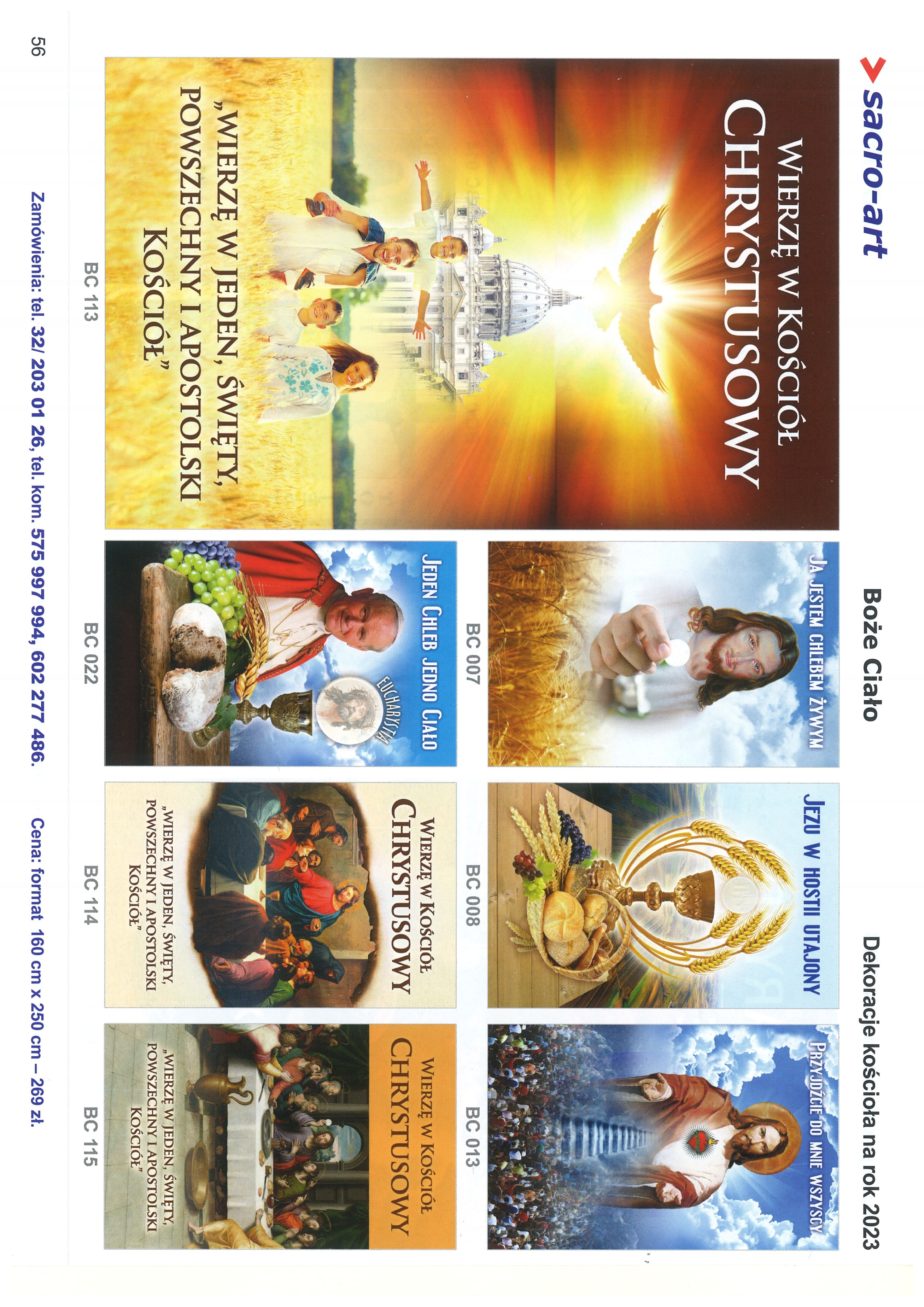 
OGŁOSZENIA PARAFIALNE – 11.06. – 25.06.2023.
*Serdeczne Bóg zapłać za Wasze modlitwy, prace i ofiary na rzecz
  naszej parafii i naszych kościołów.
*W niedzielę (25.06.) przedstawiciele Rady Parafialnej będą zbierać 
  ofiary na potrzeby kościoła w Niemysłowicach. Za składane ofiary 
  serdeczne Bóg zapłać.   
Najbliższe uroczystości:*Odpust Parafialny w Czyżowicach, ku czci Najświętszego Serca 
  Pana Jezusa: 18 czerwca, niedziela, godz. 11.00.
*Msza św. w Niemysłowicach – „O dar pokoju 
  w Ukrainie i przezwyciężenie zła przez dobro”, 
  przy udziale władz gminnych i powiatowych – 9 lipca, 
  niedziela, godz. 11.00. Po Mszy św. złożenie kwiatów przy 
  pomniku pamięci Polaków zamordowanych na Wschodzie.*Odpust Parafialny w Niemysłowicach, ku czci św. Anny: 
  30 lipca, niedziela, godz. 11.30. 
*Uroczystości Dożynkowe:
  w Niemysłowicach – 20 sierpnia, niedziela, godz. 11.00;
  w Czyżowicach – Dożynki Gminne, 26 sierpnia, sobota, 
  godz. 13.00.
Ks. Łukasz Michalik, diecezjalny duszpasterz Ruchu Światło – Życie, zaprasza do udziału w tegorocznych rekolekcjach oazowych: (1) Oaza Nowego Życia (dla młodzieży ze szkoły średniej), termin: 3-19 lipca 2023 r., prowadzący: ks. Piotr Kłonowski; (2) Oaza Ewangelizacyjna (dla młodzieży od 8 klasy szkoły podstawowej), termin: 10-15 lipca 2023 r., prowadzący: ks. Łukasz Michalik; (3) Oaza Ewangelizacyjna (dla młodzieży od 8 klasy szkoły podstawowej), termin: 17-22 lipca 2023, prowadzący: ks. Łukasz Michalik; (4) Oaza Nowej Drogi (dla dzieci z klas 6-7 szkoły podstawowej) termin: 24-30 lipca 2023 r., prowadzący: ks. Leszek Rygucki. Bliższe informacje można uzyskać pod nr tel.: 601 861 252. PARAFIA ŚW. ANNY W NIEMYSŁOWICACH     
 /FILIA W CZYŻOWICACH PW. NAJŚWIĘTSZEGO SERCA PANA JEZUSA/
e-mail: parafianiemyslowice@op.pl; www.niemyslowice.infotel.: 601-861-252PORZĄDEK NABOŻEŃSTW  11.06. – 25.06.2023.  PORZĄDEK NABOŻEŃSTW  11.06. – 25.06.2023.  X NIEDZIELA ZWYKŁA, 11 czerwcaX NIEDZIELA ZWYKŁA, 11 czerwca7.30O zdrowie i bł. Boże w rodzinie Ireny i Krzysztofa Karpińskich.9.30W Czyżowicach: Za ++ rodziców Teofilę i Czesława Boskich, 
                        + Pawła Galik i dziadków z obu stron.11.00 O zdrowie i bł. Boże dla Tadeusza Sługockiego z okazji 70. r. urodzin.O bł. Boże i zdrowie w rodzinie Sucheckich i Piotrowskich.Za + Michała Marszałek oraz ++ rodziców z rodziny Marszałek 
i Kroczak.Za + Bazylego Licznar, Antoniego i Annę Słota oraz Marię 
i Mariana Trojniak.Za + Helenę, Kazimierza, Irenę i Jacka Różańskich oraz Adolfa, Paulinę i Stefanię Bilińskich.Za + Sabinę Rosikoń w 30. dniu po śm.Poniedziałek, 12 czerwca - OKTAWA BOŻEGO CIAŁA.Poniedziałek, 12 czerwca - OKTAWA BOŻEGO CIAŁA.18.00Za + Michała Kwiatek oraz Bożenę i Ryszarda Kmuk.Wtorek, 13 czerwca - OKTAWA BOŻEGO CIAŁA. 
Wspomnienie św. Antoniego z Padwy, kapł. i dokt. Kośc.Wtorek, 13 czerwca - OKTAWA BOŻEGO CIAŁA. 
Wspomnienie św. Antoniego z Padwy, kapł. i dokt. Kośc.11.00Msza św. Pogrzebowa: Za + Jadwigę Mamak (zd. Zwojewska).Środa, 14 czerwca - OKTAWA BOŻEGO CIAŁA.
Wspomnienie bł. Michała Kozala, biskupa i męcz.Środa, 14 czerwca - OKTAWA BOŻEGO CIAŁA.
Wspomnienie bł. Michała Kozala, biskupa i męcz.18.00Za + Janinę Winiarską.Czwartek, 15 czerwca - OKTAWA BOŻEGO CIAŁA.Czwartek, 15 czerwca - OKTAWA BOŻEGO CIAŁA.18.00Za + Eugeniusza Komidzierskiego 
(ofiarowana przez D.P. „Janus Bartnik”).                                /w czasie Mszy św. błogosławieństwo wianków z ziół i kwiatów/                  /Po Mszy św. Procesja Eucharystyczna wokół kościoła/Piątek, 16 czerwca
Uroczystość Najświętszego Serca Pana JezusaPiątek, 16 czerwca
Uroczystość Najświętszego Serca Pana Jezusa16.30W Czyżowicach: Za + męża Franciszka Hodowany w 25. r. śm.                  /w czasie Mszy św. błogosławieństwo wianków z ziół i kwiatów/         18.00Za + Franciszkę Kwiatek w r. śm. i + Bożenę Kmuk.Sobota, 17 czerwcaWspomnienie Niepokalanego Serca Najświętszej Maryi PannySobota, 17 czerwcaWspomnienie Niepokalanego Serca Najświętszej Maryi Panny18.00W Czyżowicach:
Za + Katarzynę i Marcina Licznar oraz Ksenię i Jana Szandurskich. XI NIEDZIELA ZWYKŁA, 18 czerwca 
UROCZYSTOŚĆ ODPUSTOWA W CZYŻOWICACH, 
KU CZCI NAJŚWIĘTSZEGO SERCA PANA JEZUSA
/Sumę Odpustową odprawi i Słowo Boże wygłosi O. Joachim Zok ze Zgromadzenia Księży Werbistów w Nysie//wyjątkowo dzisiaj druga Msza św. w Niemysłowicach o godz. 9.30/XI NIEDZIELA ZWYKŁA, 18 czerwca 
UROCZYSTOŚĆ ODPUSTOWA W CZYŻOWICACH, 
KU CZCI NAJŚWIĘTSZEGO SERCA PANA JEZUSA
/Sumę Odpustową odprawi i Słowo Boże wygłosi O. Joachim Zok ze Zgromadzenia Księży Werbistów w Nysie//wyjątkowo dzisiaj druga Msza św. w Niemysłowicach o godz. 9.30/7.30Za + Anielę Gawor w 1. r. śm.Za + Małgorzatę Wer w 7. r. śm. i ++ rodziców z obu stron.9.30W Niemysłowicach: 
O zdrowie i bł. Boże w rodzinie Bień i Skowrońskich.11.00       W Czyżowicach: SUMA ODPUSTOWA: 
Za Parafian.O bł. Boże dla Anieli i Andrzeja Jarosławskich (odprawi drugi ksiądz).Poniedziałek, 19 czerwcaPoniedziałek, 19 czerwca18.00Za + mamę Wandę Baran oraz ++ z rodziny Baran i Sławek.Wtorek, 20 czerwca – Wsp. św. Alojzego Gonzagi - zakonnikaWtorek, 20 czerwca – Wsp. św. Alojzego Gonzagi - zakonnika9.00Za Parafian.Środa, 21 czerwca
Wspomnienie Najświętszej Maryi Panny OpolskiejŚroda, 21 czerwca
Wspomnienie Najświętszej Maryi Panny Opolskiej18.00Za + Tadeusza, Władysławę i Jana Dratwę oraz ++ dziadków 
z obu stron.Czwartek, 22 czerwcaCzwartek, 22 czerwca18.00Za + Janinę Winiarską.Piątek, 23 czerwca, Dzień OjcaPiątek, 23 czerwca, Dzień Ojca18.00Msza św. Szkolna:Za ++ z rodziny Sikora i Wróblewskich.Za + ojca Kazimierza Kuliszczak z okazji Dnia Ojca oraz + teścia Jana Michałkiewicz. Sobota, 24 czerwca -Uroczystość Narodzenia św. Jana ChrzcicielaSobota, 24 czerwca -Uroczystość Narodzenia św. Jana Chrzciciela18.00W Czyżowicach: 
Za + Władysława, Wiesławę, Adama i Jadwigę Lenickich, Antoninę Jabłońską, Zofię Kaczmarską, Walerię i Stanisława Kulej, 
++ z rodziny Jagiełłów, Irenę Jemielniak i Jana Koszela.XII NIEDZIELA ZWYKŁA, 25 czerwcaXII NIEDZIELA ZWYKŁA, 25 czerwca7.30Za + Pawła Wiszniewskiego w r. śm. O zdrowie i bł. Boże dla męża Rudolfa Karpińskiego z okazji 70. r. urodzin.9.30W Czyżowicach: 
Za + ojca Michała Potyrę oraz ++ dziadków z obu stron.
Za + męża Bogumiła oraz Karolinę, Józefa i Jana Chmarnych. 11.00Za + ks. Piotra Oparę w 10. r. śm.Za + Stanisława, Janinę i Władysława Łapiak, + Stanisławę Zając w 10. r. śm. oraz + Henryka Kamińskiego.O zdrowie i bł. Boże dla Jakuba Szablowskiego w 7. r. urodzin.